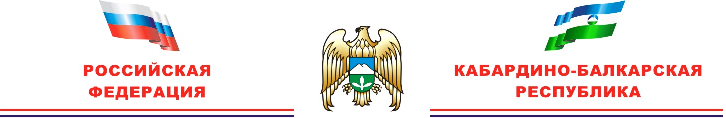 ОБЩЕСТВО С ОГРАНИЧЕННОЙ ОТВЕТСТВЕННОСТЬЮ «КАББАЛК-ИНТУРИСТ»KABBALK-INTURISTLIMITED LIABILITY COMPANYПРЕЙСКУРАНТ СТОИМОСТИ САНАТОРНО-КУРОРТНОЙ ПУТЕВКИ 2022 г.Расчетный час 12:00. Заезд: 14:00	В стоимость санаторно-курортной путевки входит:проживание в выбранной категории номера;3-х разовое питание по системе «Меню-заказ»;лечение на базе санатория согласно объему услуг, входящих в путевку;досуг: кинозал, библиотека, настольные игры.бесплатный доступ к Wi-Fi;бесплатная автостоянка;минимальный срок санаторно-курортной путевки: 7 дней;дети до 4-х лет размещаются бесплатно с предоставлением завтрака, стульчиков для кормления и детской кроватки;справка об отсутствии контакта с COVID-больными в течение 14 дней (выдаётся участковым терапевтом по месту жительства за 3 дня до лечения).ПЕРЕЧЕНЬ УСЛУГ И ПРОЦЕДУР, ВХОДЯЩИХ В САНАТОРНО-КУРОРТНУЮ ПУТЕВКУПримечание: 1. Назначение видов и количества процедур определяется врачом-терапевтом санатория, исходя из диагноза, стадии и фазы заболевания, наличия сопутствующих заболеваний пациента в соответствии со стандартами санаторно-курортного лечения, утвержденными приказами Минздрава РФ. Процедуры, не входящие в настоящий перечень, должны быть согласованы с лечащим врачом и могут быть предоставлены за дополнительную плату.            2. Обязательно предоставление QR- кода с информацией о вакцинации, при ее отсутствии  ПЦР-тест, выданный не ранее, чем за 48 часов до заезда. Заселение без какого-либо из указанных документов- невозможно. 3. В выходной день (воскресенье) лечебные процедуры не отпускаются.4. Противопоказания для санаторно-курортной путевки:Все заболевания в острой стадии, хронические заболевания в стадии обостренияОстрые инфекционные и венерические заболеванияВсе болезни крови в острой стадии и стадии обостренияЗлокачественные новообразованияВсе заболевания и состояния, требующие стационарного лечения, в том числе и хирургического вмешательства, Все заболевания, при которых больные не способны к самостоятельному передвижению и самообслуживаниюБеременность во все срокиВсе формы туберкулеза в активной стадииПсихические заболевания. Все формы наркомании, хронический алкоголизм, эпилепсияКатегория номераАудиторияВид размещенияСтоимость за 1 человека в сутки (руб.)Стандарт ЭкономВзрослые2 человека/основное место3500Стандарт ЭкономВзрослые1 человек/основное место4100Стандарт ЭкономДети 4-12 летосновное место2500Стандарт Эконом +Взрослые2 человека/основное место3700Стандарт Эконом +Взрослые1 человек/основное место4300Стандарт Эконом +Взрослыедополнительное место2700Стандарт Эконом +Дети 4-12 летосновное место2500Стандарт Эконом +Дети 4-12 летдополнительное место1800Стандарт КомфортВзрослые2 человека/основное место4100Стандарт КомфортВзрослые1 человек/основное место4600Стандарт КомфортДети 4-12 летосновное место2800Стандарт Комфорт +Взрослые2 человека/основное место4300Стандарт Комфорт +Взрослые1 человек/основное место4800Стандарт Комфорт +Взрослыедополнительное место3000Стандарт Комфорт +Дети 4-12 летосновное место2500Стандарт Комфорт +дополнительное место2000Стандарт БизнесВзрослые2 человека/основное место4300Стандарт БизнесВзрослые1 человек/основное место5000Стандарт БизнесДети 4-12 летосновное место3000Первой категорииВзрослые2 человека/основное место4500Первой категорииВзрослые1 человек/основное место5200Первой категорииДети 4-12 летосновное место3200Джуниор СюитЛюкс 811Взрослые2 человека/основное место5000Джуниор СюитЛюкс 811Взрослые1 человек/основное место5700Джуниор СюитЛюкс 811Взрослыедополнительное место3500Джуниор СюитЛюкс 811Дети 4-12 летосновное место3100Джуниор СюитЛюкс 811Дети 4-12 летдополнительное место2200Люкс 801, 814Взрослые2 человека/основное место6000Люкс 801, 814Взрослые1 человек/основное место7000Люкс 801, 814ВзрослыеДополнительное место4600Люкс 801, 814Дети 4-12 летОсновное место4000Люкс 801, 814Дети 4-12 летДополнительное место2900№ п/пНаименование услугПродолжительность путевкиПродолжительность путевкиПродолжительность путевкиПродолжительность путевки№ п/пНаименование услуг7 дней10 дней14 дней21 деньПервичный прием и динамическое наблюдение врача-терапевта1223Консультация врачей — специалистовпо показаниямпо показаниямпо показаниямпо показаниямКлинический анализ крови первичный (повторный – по показаниям)1111Клинический анализ мочи1111Сахар крови1111Холестерин крови1111ЭКГ покоя первичная (повторная – по показаниям)1111УЗИ (1 ед.)1111Питьевое лечение минеральной водой (питьевая галерея на территории городского парка)ежедневноежедневноежедневноежедневноМинеральные ванны (йодобромные, азотно-термальные, жемчужные) по показаниям34610Лечебные души (циркулярный, веерный, восходящий,  душ Шарко) по показаниям34610Лечебная физкультура (30 мин.)581215Грязелечениепо показаниямпо показаниямпо показаниямпо показаниямКислородный коктейль и/или фиточай691218Массаж классический (1 ед.)35710Аппаратная физиотерапия 2х видовпо показаниямпо показаниямпо показаниямпо показаниямИнгаляции581012Десневые орошения45610Кишечное орошение или микроклизмыпо показаниямпо показаниямпо показаниямпо показаниямГинекологическое орошениепо показаниямпо показаниямпо показаниямпо показаниямГрупповая психотерапия (40 мин.)691218Лечебное плавание (45 мин.)691218